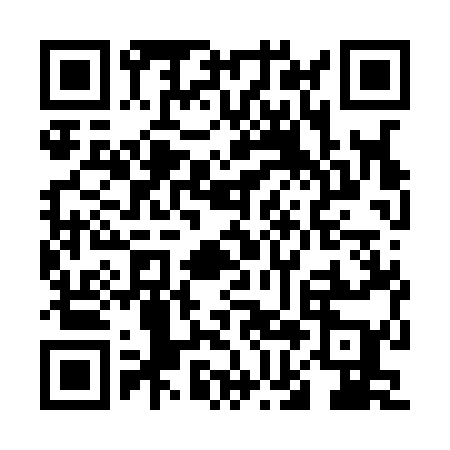 Ramadan times for Andzielowka, PolandMon 11 Mar 2024 - Wed 10 Apr 2024High Latitude Method: Angle Based RulePrayer Calculation Method: Muslim World LeagueAsar Calculation Method: HanafiPrayer times provided by https://www.salahtimes.comDateDayFajrSuhurSunriseDhuhrAsrIftarMaghribIsha11Mon4:194:196:0611:543:505:445:447:2412Tue4:174:176:0411:543:525:455:457:2613Wed4:144:146:0211:543:535:475:477:2814Thu4:124:125:5911:533:545:485:487:3015Fri4:104:105:5711:533:565:505:507:3116Sat4:074:075:5511:533:575:525:527:3317Sun4:054:055:5311:533:585:535:537:3518Mon4:034:035:5111:523:595:555:557:3619Tue4:004:005:4911:524:015:565:567:3820Wed3:583:585:4711:524:025:585:587:4021Thu3:563:565:4411:514:035:595:597:4222Fri3:533:535:4211:514:046:016:017:4423Sat3:513:515:4011:514:056:036:037:4524Sun3:483:485:3811:514:076:046:047:4725Mon3:463:465:3611:504:086:066:067:4926Tue3:433:435:3411:504:096:076:077:5127Wed3:413:415:3111:504:106:096:097:5328Thu3:383:385:2911:494:116:106:107:5529Fri3:363:365:2711:494:136:126:127:5730Sat3:333:335:2511:494:146:136:137:5931Sun4:304:306:2312:485:157:157:159:011Mon4:284:286:2112:485:167:167:169:032Tue4:254:256:1912:485:177:187:189:043Wed4:234:236:1612:485:187:207:209:064Thu4:204:206:1412:475:197:217:219:085Fri4:174:176:1212:475:207:237:239:106Sat4:154:156:1012:475:217:247:249:137Sun4:124:126:0812:465:237:267:269:158Mon4:094:096:0612:465:247:277:279:179Tue4:074:076:0412:465:257:297:299:1910Wed4:044:046:0212:465:267:307:309:21